	Worksheet – we can2                   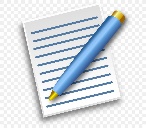 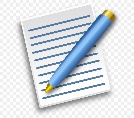 Name …………………………………                                           Class ………………………………     _____________________________________________________________________________________________________________________________________________________________________________________________________________________________________________________________________________listen and Choose   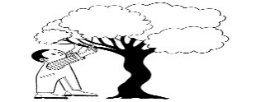 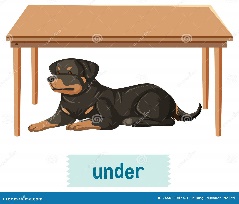 __________________________________________________________________________________________________________________________________________________________________________________________________________Good luck                              T.2nd grade                          Unit 1                 My Houseمتفوقمتقدممتمكنغير مجتاز 1 – Where is the boy ?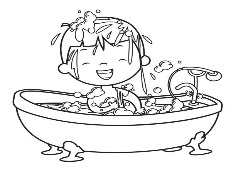        A. She is in the kitchen .        B.   He is in the bathroom.2 – Where is the mouse ?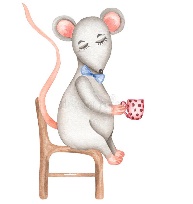        A. The mouse is on the cahir . B. The mouse is under the chair.متفوقمتقدممتمكنغير مجتازIt is a  ______.              (    kitchen    - bedroom   ) 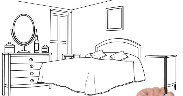  (  bathroom  -  living room  )   It is a  ______.           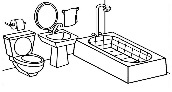  ( fridge      -  bed  )   It is a  ______.              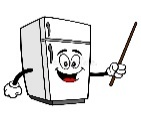 متفوقمتقدممتمكنغير مجتازمتفوقمتقدممتمكنغير مجتاز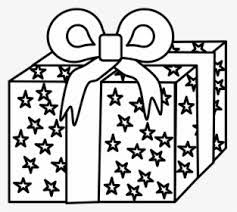 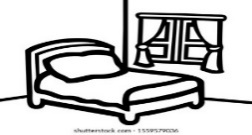 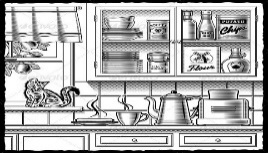 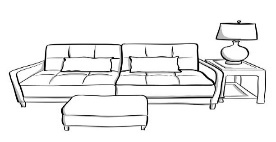 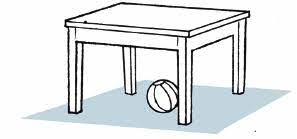 presentbathroomkitchenDining roomonprizebedroomyardLiving roomunderمتفوقمتقدممتمكنغير مجتاز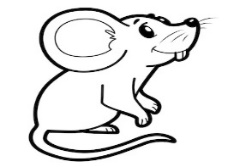 mo_ _ se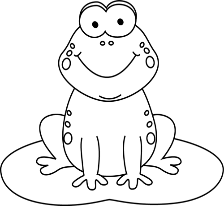 _ _og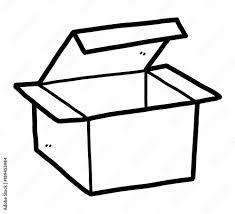 b__x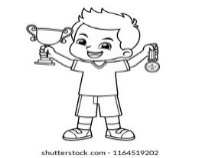 _ _ ize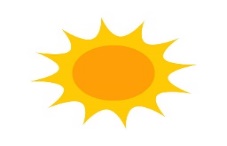 s__nouvrafrouofropruالمهارة / رقمها ترجمتهاWrite short answers to written questions. 67كتابة إجابات قصيرة على الأسئلة المكتوبة.Ask questions using What, Who, Where. .7اطرح الأسئلة باستخدام ماذا ومن وأينDescribe location using prepositions of place(in, on, under, next to, between14وصف الموقع باستخدام حروف الجر للمكان (في، على، تحت، بجانب، بينIdentify and talk about rooms/items in a house. 13تحديد الغرف/الأشياء الموجودة في المنزل والتحدث عنهاRead and comprehend simple short sentences  61قراءة الجمل القصيرة واستيعابها Follow a short simple text while listening to the audio recording .35 فهم نص او جملة  بسيطًة أثناء الاستماع إلى التسجيل الصوتي.Write short simple words/phrases to complete a paragraph..64كتابة كلمة او  جملة لاكمال المطلوب Recognize and produce some English consonant blends (cr, /kr/ as in “crisps”, gr, /gr/ as in “green”, fr, /fr/ as in “friend”, pr, /pr/ as in “prince” (1), bl, /bl/ as in “black”, gl, /gl/ as in glass”, fl, / fl/as in “fly”, sl, /sl/ as in “sleep”)5التعرف على بعض تركيبات الحروف الساكنة الإنجليزية وإنتاجهاSpell accurately a small number of high frequency words.63تهجئة عدد صغير من الكلمات عالية التردد بدقةRecognize short and long vowels: (a, /??/ as in “dates”, i, /??/ as in “rice”, o, /??/ as in “rose”, ea, /??/ as in “teacher”, ea, /?/ as in “bread”, oo, /??/ as in “food”, oo, /?/ as in “book”, u, /???/ as in “computer”, u, /?/ as in “duck”.1التعرف على حروف العلة القصيرة والطويلة